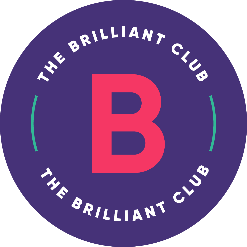 Dear Tutor,This workbook has been designed to help you with your course design planning.  Everything in it is also available in the lengthier Course Design Guidance document for your subject stream but you may find it easier to print and use this shorter version to make and keep your handwritten notes in, referring to the longer guidance as and when necessary.There is no need to replicate your ideas across both booklets, so feel free to use whichever format suits you best.Training OverviewPlanningWhat will pupils know/be able to do by the end of a tutorial/programme?What will you include and why?ParticipationWhat will pupils do?What will you be doing?ProgressHow will you know what pupils have learnt?How will you support them?Module 2: Planning a Scholars Programme CourseBackwards PlanningBackward Design or ‘Backwards Planning’ refers to the process of planning a course or sequence of learning, where the designer focuses on the desired end result of the project first.Rather than beginning the planning process with a focus on a specific subject area or a series of activities, the design process begins by asking what learners should be able to understand and do at the end of the course.Before deciding that, think about why studying your research area is important and exciting.Use this space to consider the big whys of your research by thinking about the following questions:Concept MappingUse this space to begin concept mapping the main ideas that will form the basis of your courseCourse AimsNB: this can be directly added to your Course Design Template following the training.Draft AssignmentsNB: this can be directly added to your Course Design Template following the training.Tutorial OutcomesNB: this can be directly added to your Course Design Template following the training.*remember to review your course aims to ensure your outcomes and assignments supports pupil progress towards these aimsTutorial DetailsOn the next page is a suggested planning template for your tutorials. Please feel free to copy this as many times as you need to plan your tutorials.The Course Design Template will ask you to outline the main case studies/sources and activities each tutorial will include.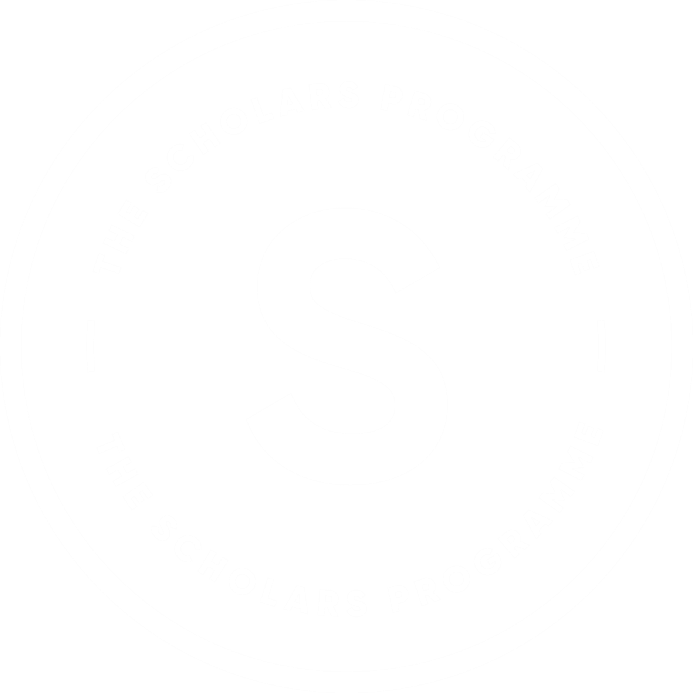 Course AimsCourse AimsCourse AimsCourse AimsCourse Aims:What will your scholars understand by the end of the programme (subject knowledge)?What will your scholars be able to do by the end of the programme (skills)?What language will your scholars be able to use by the end of the programme?AssignmentsAssignmentsAssignmentsAssignment TitlesFinal Assignment Title (Session 2)Baseline Assignment Title (Session 2)What the assignment should include:*Your baseline assignment should allow you test some of the subject knowledge and most, if not all, of the academic skills you have identified above.Tutorial 1Tutorial 1Secondary Concept from concept map covered in this tutorialTutorial OutcomesTutorial 2Tutorial 2Secondary Concept from concept map covered in this tutorialTutorial OutcomesTutorial 3Tutorial 3Secondary Concept from concept map covered in this tutorialTutorial OutcomesTutorial 4Tutorial 4Secondary Concept from concept map covered in this tutorialTutorial Outcomes